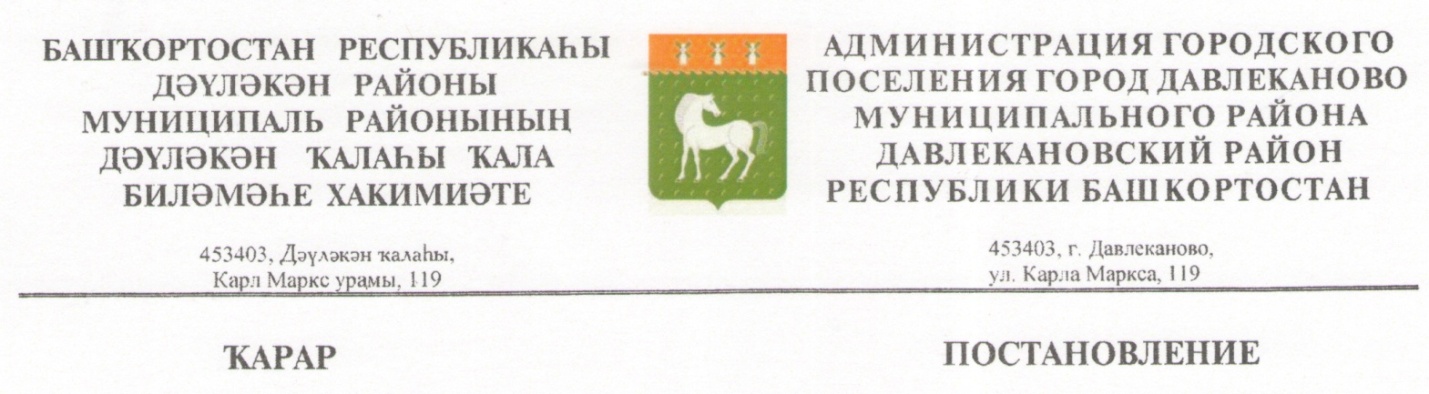 «19» июнь 2024 й.                            № 195                                   «19» июня 2024 г.Об утверждении состава общественной комиссии и положения  об общественной комиссии по вопросам подготовки и реализации муниципальной программы «Формирование современной городской среды на территории городского поселения город Давлеканово муниципального района Давлекановский район Республики Башкортостанна 2025-2030 годы» В соответствии со ст.33 Федерального закона от 06.10.2003 № 131-ФЗ  «Об общих принципах организации местного самоуправления в Российской Федерации», постановлением Правительства Российской Федерации Постановление Правительства РФ от 10.02.2017 № 169 «Об утверждении Правил предоставления и распределения субсидий из федерального бюджета бюджетам субъектов Российской Федерации на поддержку государственных программ субъектов Российской Федерации и муниципальных программ формирования современной городской среды» (с изменениями и дополнениями),  ст.11 Закона Республики Башкортостан от 18.03.2005 № 162-з «О местном самоуправлении в Республике Башкортостан», в целях привлечения граждан, общественных объединений и некоммерческих организаций к обсуждению вопросов, касающихся реализации на территории городского поселения город Давлеканово муниципального района Давлекановский район Республики Башкортостан приоритетного проекта «Формирование современной городской среды», администрация городского поселения город Давлеканово муниципального района Давлекановский район Республики БашкортостанПОСТАНОВЛЯЕТ:Утвердить состав общественной  комиссии по вопросам подготовки и реализации муниципальной программы «Формирование современной городской среды на территории городского поселения город Давлеканово муниципального района Давлекановский район Республики Башкортостан на 2025-2030 годы». Утвердить Положение об общественной комиссии по вопросам подготовки и реализации муниципальной программы «Формирование современной городской среды на территории городского поселения город Давлеканово муниципального района Давлекановский район Республики Башкортостан на 2025-2030 годы».3. Настоящее постановление опубликовать на официальном сайте: http://sovet-davlekanovo.ru (раздел Поселения муниципального района).4. Контроль за исполнением настоящего постановления оставляю за собой.Глава администрации                                                                             В.Н.БабушкинПриложение                                                                                               к постановлению администрациигородского поселения  город Давлеканово                                                                                      муниципального района Давлекановский район Республики Башкортостан                                                                                             от «19» июня 2024 г.№ 195Состав общественной  комиссии по вопросам подготовки и реализации муниципальной программы «Формирование современной городской среды на территории городского поселения город Давлеканово муниципального района Давлекановский район Республики Башкортостан на 2025-2030 годы»:Председатель комиссии:      Бабушкин В.Н..- глава администрации  ГП г.Давлеканово;Заместитель председателя комиссии:Рашитов Р.Р. -  заместитель главы администрации  ГП г.Давлеканово;Секретарь комиссии-          Миниярова О.А. - начальник отдела ЖКХ администрации                                   ГП г.Давлеканово;Члены комиссии:Маслов В.Г. –  первый заместитель главы администрации по промышленности, транспорту, строительству, жилищно-коммунальному хозяйству МР Давлекановский район Республики Башкортостан; (по согласованию);Азнашева Э.З. – исполнительный секретарь Давлекановского   местного отделения Башкортостанского регионального отделения ВПП «ЕДИНАЯ РОССИЯ»; (по согласованию);Сахибгареева А.С. – начальник отдела ЖКХ администрации МР Давлекановский район Республики Башкортостан (по согласованию); Селезнев И.Г. – главный архитектор администрации МР Давлекановский район Республики Башкортостан (по согласованию);Калимуллина С.Н. – депутат Совета ГП г.Давлеканово (по согласованию);Котова О.В. – председатель Центра общественного контроля в сфере ЖКХ муниципального района Давлекановский район Республики Башкортостан (по согласованию);Маев О.А. – главный специалист по муниципальному контролю управления сельского хозяйства муниципального района Давлекановский район Республики Башкортостан (по согласованию).                                                                                              Приложение                                                                                                                                                                                             к постановлению администрациигородского поселения  город Давлеканово                                                                                      муниципального района Давлекановский район Республики Башкортостан                                                                                             от «19» июня 2024 г.№ 195ПОЛОЖЕНИЕоб общественной комиссии по вопросам подготовки и реализации муниципальной программы «Формирование современной городской среды на территории городского поселения город Давлеканово муниципального района Давлекановский район Республики Башкортостан на 2025-2030 годы»                                                        1. Общие положения Положение об общественной комиссии по вопросам подготовки и реализации муниципальной программы «Формирование современной городской среды на территории городского поселения город Давлеканово муниципального района Давлекановский район Республики Башкортостан на 2025-2030 годы» (далее – положение) разработано в соответствии со ст.33 Федерального закона от 06.10.2003 № 131-ФЗ  «Об общих принципах организации местного самоуправления в Российской Федерации», постановлением Правительства Российской Федерации Постановление Правительства РФ от 10.02.2017 № 169 «Об утверждении Правил предоставления и распределения субсидий из федерального бюджета бюджетам субъектов Российской Федерации на поддержку государственных программ субъектов Российской Федерации и муниципальных программ формирования современной городской среды» (с изменениями и дополнениями),  ст.11 Закона Республики Башкортостан от 18.03.2005 № 162-з «О местном самоуправлении в Республике Башкортостан», ст.17 Устава городского поселения город Давлеканово муниципального района Давлекановский район Республики Башкортостан и устанавливает  порядок формирования, полномочия, формы работы и виды принимаемых решений общественной комиссии по вопросам подготовки и реализации муниципальной программы «Формирование современной городской среды на территории городского поселения город Давлеканово муниципального района Давлекановский район Республики Башкортостан на 2025-2030 годы» (далее - общественная комиссия).1.2. Основной задачей деятельности общественной комиссии является выдвижение и поддержка значимых гражданских инициатив, направленных на реализацию в городском поселении  город Давлеканово муниципального района Давлекановский район Республики Башкортостан приоритетного проекта «Формирование современной городской среды».1.3. Общественная комиссия создается в целях привлечения граждан, общественных объединений и некоммерческих организаций к общественному обсуждению вопросов, касающихся подготовки и реализации муниципальной программы «Формирование современной городской среды на территории городского поселения город Давлеканово муниципального района Давлекановский район Республики Башкортостан на 2025-2030 годы», а также осуществления контроля и координации реализации муниципальной программы.    1.4. Общественная комиссия в своей деятельности руководствуется Конституцией Российской Федерации, Конституцией Республики Башкортостан, федеральными законами, законами Республики Башкортостан, методическими рекомендациями, утвержденными Министерством строительства и жилищно-коммунального хозяйства Российской Федерации, нормативно-правовыми актами федерального, республиканского значения, муниципальными правовыми актами и настоящим положением. 2. Полномочия общественной комиссии     2.1.  В целях осуществления  поставленных задач общественная комиссия:	1) осуществляет сбор и оценку предложений заинтересованных лиц по благоустройству общественных территорий для включения объектов благоустройства в проект муниципальной программы «Формирование современной городской среды на территории городского поселения город Давлеканово муниципального района Давлекановский район Республики Башкортостан на 2025-2030 годы» (далее – муниципальная программа);  2) организует общественное обсуждение проекта муниципальной программы;   3) оценивает объем поступивших и одобренных предложений и при необходимости, предпринимает дополнительные действия по инициированию предложений и по подготовке и принятию соответствующих решений;   4) рассматривает обращения граждан, общественных организаций по вопросам разработки и реализации муниципальной программы;   5) принимает решения о включении  объектов комплексного благоустройства в муниципальную программу;  6) осуществляет контроль за реализацией муниципальной программы после ее утверждения;  7) заслушивает на своих заседаниях информацию предприятий, организаций, структурных подразделений администрации городского поселения  город Давлеканово муниципального района Давлекановский район Республики Башкортостан по вопросам реализации муниципальной программы;  8) вносит предложения по эффективности реализации муниципальной программы и взаимодействию с общественностью.                          3. Состав общественной комиссии3.1. Состав общественной комиссии формируется из десяти человек в порядке, установленном настоящим положением. 3.2. В состав общественной комиссии входят представители:Совета городского поселения город Давлеканово муниципального района Давлекановский район Республики Башкортостан;администрации городского поселения  город Давлеканово муниципального района Давлекановский район Республики Башкортостан;администрации муниципального района Давлекановский район Республики Башкортостан;политических партий, общественных организаций и иных негосударственных некоммерческих организаций, расположенных на территории городского поселения город Давлеканово муниципального района Давлекановский район Республики Башкортостан и зарегистрированных в установленном порядке;предприятий, организаций и учреждений городского поселения  город Давлеканово муниципального района Давлекановский район Республики Башкортостан;В состав общественной комиссии вправе входить граждане с активной жизненной позицией, пользующиеся авторитетом и уважением среди жителей города.3.3. Состав общественной комиссии утверждается постановлением главы администрации городского поселения город Давлеканово муниципального района Давлекановский район Республики Башкортостан.4. Формирования и деятельность общественной комиссии    4.1.  Формирование и деятельность общественной комиссии основывается на принципах добровольности, коллегиальности, открытости и гласности.4.2. Персональный состав общественной  комиссии формируется по результатам рассмотрения предложений жителей города, органов местного самоуправления, предприятий, организаций и учреждений, политических партий, общественных организаций и иных негосударственных некоммерческих организаций о включении их представителей в состав общественной комиссии.4.3. В целях формирования состава общественной комиссии на официальном сайте администрации городского поселении  город Давлеканово муниципального района Давлекановский район Республики Башкортостан в сети Интернет размещается уведомление о начале процедуры формирования состава общественной комиссии с указанием срока подачи предложений. 4.4. Общественная комиссия осуществляет свою деятельность в режиме заседаний. 4.5. Председателем общественной комиссии является глава администрации городского поселения город Давлеканово муниципального района Давлекановский район Республики Башкортостан. 4.6. В случае отсутствия председателя руководство общественной комиссии осуществляет заместитель председателя общественной комиссии.  4.7. Решения общественной комиссии по обсуждаемым вопросам  принимаются простым большинством голосов из числа присутствующих членов, но представляющих не менее 2/3 от общего числа членов общественной комиссии. 4.8. При решении вопросов на заседании общественной комиссии каждый член обладает одним голосом. 4.9. Члены общественной комиссии осуществляют свою деятельность лично и не вправе делегировать свои полномочия другим лицам. 4.10. Решение общественной комиссии оформляется протоколом, который подписывается председателем, а в случае отсутствия председателя - председательствующим на заседании заместителем председателя,  и секретарем общественной комиссии.4.11. Информация о решениях общественной комиссии размещается на официальном сайте: http://sovet-davlekanovo.ru (раздел Поселения муниципального района) в течение трех рабочих дней после проведения заседания.